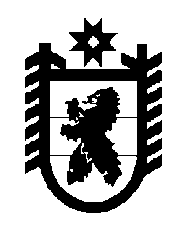 Российская Федерация Республика Карелия    УКАЗГЛАВЫ РЕСПУБЛИКИ КАРЕЛИЯО Швец М.П.В соответствии с пунктом 10 статьи 51 Конституции Республики Карелия освободить 5 декабря 2018 года Швец Марину Павловну 
от должности члена Правительства Республики Карелия – Министра здравоохранения Республики Карелия.          Глава Республики Карелия                                                              А.О. Парфенчиковг. Петрозаводск5 декабря 2018 года№ 88